NEBU 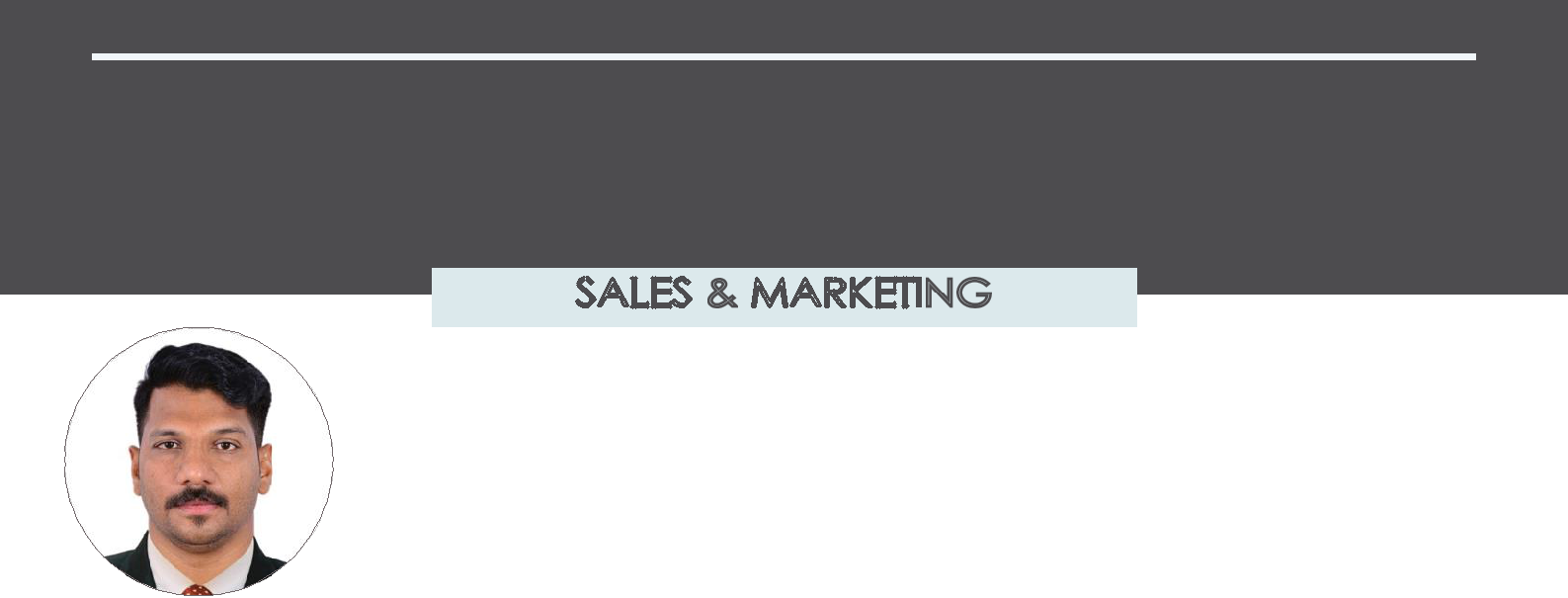 To be a part of organization which will enable me to express my competencies seek challenges & opportunities in order to make creative contribution towards the growth and wellbeing of the business and help myself to scale new heights in career. +971504753686      nebu-399629@2freemail.com 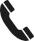 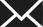 PROFESSIONAL EXPERIENCEAug 2016– Sep2019	FOOD STUFF TRADING Company in DubaiSales ExecutiveVisiting retail wholesale outlets, restaurants, hotels and clubs etc., Responsable for opening new outletsRetail outlets visit two times in aweekReport competitor activities in the market place Maintain good relationship with the customerNov- 2013 - July-2016 IBC ME FOOD & BEVERAGES TRADING L.L.C , DubaiSales ExecutiveVisiting groceries, super markets and Emarat Petrol Station Study the market condition and promote the sales Maintain existing customer relationshipResponsible for opening new outlets with a set target on monthly basingFeb 2010-Dec 2012	AL MAJD TRADING WLL - BahrainKey Account ExecutiveMaking sales planMaintaining relationship with existing customers and regular visit Visitng potential customers to demonstrate products and gain new marketDealers visit two times in a weekProper weekly forecast to eliminate market returnsHandling customer complaints in calm mannerHandling sales delivery mattersMaking sure products available on the shelf with propper visibility Maintain existing customer relatioshipVisitngpotensial dealers to demonstrate products and gain new marketsSales and order information and sending copies to the sales office Gaining a clear understanding of dealers business and requirments Key contacts of the companies and being responsive to their queriesMaintain excellent relationship with the customerMay2004-2006Jan	MODERN FOOD INDUSTRIES PVT LTD - KeralaSales Executive To sell the company products to our current potential customer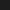  Cash sales collection and on time submission Maintan vehicle on proper condition  Visiting retail and wholesale outletsACADEMIC QUALIFICATIONGraduate (Bachelor Arts) Diploma in Hotel ManagementPROFESSIONAL QUALIFICATIONMS Office, Word, Excel and InternetPERSONAL DETAILSLANGUAGEEnglish | Hindi | MalayalamDRIVING LICENSELicense	: (Auto/ Manual)Date of expire : 22-12-2024Place of issue : SharjahHOBBIESMusic | Traveling | SportsSTRENGHTExtensive experience with business and retail sales strong leeadership qualities. Highly capable to contribute to the organi-zation.Ability to deliver even under pressure. Ability to provide ceative solutions and problem solving skill.Good communication skill and team spirit.REFERENCESAvailable on requestI here by declaring that the above provid-edinformationistrueandholdingallcertifi-cates stated above and I promise to work hard to reach employers demands and satisfaction of the end users of theservice.Jan2009TOMSON ELECTRONICS - KeralaSales OfficerApril 2006-Oct 2008April 2006-Oct 2008Q.R.S MARKETING - KeralaSales ExecutiveNationalityIndianGenderMaleMarital statusMarriedDate of birth10-02-1981Visa StatusSpouseVisa